Государственный Совет Чувашской Республики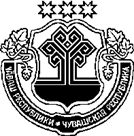 ИНФОРМАЦИЯо результатах мониторингаправоприменения нормативныхправовых актов в ГосударственномСовете Чувашской Республикиза 2014 годЧебоксары СОДЕРЖАНИЕВведениеВ условиях интенсивного развития законодательства, роста количества нормативных правовых актов Российской Федерации и нормативных правовых актов субъектов Российской Федерации актуальным является вопрос их эффективной реализации. Решению данной проблемы призван способствовать мониторинг правоприменения как комплексный институт изучения, анализа и оценки действия правовых актов. Мониторинг правоприменения в Российской Федерации был установлен Указом Президента Российской Федерации от 20 мая 2011 года № 657         "О мониторинге правоприменения в Российской Федерации". В соответствии с данным Указом мониторинг правоприменения представляет собой комплексную и плановую деятельность, осуществляемую федеральными органами исполнительной власти и органами государственной власти субъектов Российской Федерации в пределах своих полномочий, по сбору, обобщению, анализу и оценке информации для обеспечения принятия (издания), изменения или признания утратившими силу (отмены) соответствующих нормативных правовых актов в целях совершенствования правовой системы Российской Федерации.Порядок проведения Государственным Советом Чувашской Республики мониторинга правоприменения нормативных правовых актов Чувашской Республики, принятых Государственным Советом, был определен Положением о мониторинге правоприменения в Государственном Совете Чувашской Республики, утвержденным постановлением Государственного Совета Чувашской Республики от 28 мая 2013 года № 316.Согласно вышеуказанному Положению мониторинг правоприменения проводится в целях:приведения нормативных правовых актов в соответствие с законодательством Российской Федерации и законами Чувашской Республики после принятия соответствующих нормативных правовых актов Российской Федерации, законов Чувашской Республики;выполнения решений судов;совершенствования правового регулирования общественных отношений в установленной сфере деятельности в случаях, предусмотренных ежегодными посланиями Президента Российской Федерации Федеральному Собранию Российской Федерации, поручениями Президента Российской Федерации и Правительства Российской Федерации, ежегодными посланиями Главы Чувашской Республики Государственному Совету Чувашской Республики;реализации антикоррупционной политики и устранения коррупциогенных факторов;устранения противоречий между нормативными правовыми актами,                 а также пробелов в правовом регулировании.В соответствии с Планом мониторинга правоприменения нормативных правовых актов Чувашской Республики в Государственном Совете Чувашской Республики на 2014 год, утвержденным распоряжением Председателя Государственного Совета Чувашской Республики от 20 декабря 2013 года          № 1425, в 2014 году в Государственном Совете республики Государственно-правовым управлением Аппарата Государственного Совета Чувашской Республики впервые был проведен мониторинг правоприменения нормативных правовых актов Чувашской Республики.Информация о результатах мониторинга правоприменения отражает основные итоги мониторинга правоприменения по вопросам деятельности по профилактике незаконного потребления наркотических средств и психотропных веществ, порядка перемещения транспортных средств на специализированную стоянку, их хранения, оплаты расходов на перемещение и хранение, возврата транспортных средств, порядка назначения и деятельности мировых судей Чувашской Республики,  реализации государственной политики в области финансов и бюджета.Результаты мониторинга правоприменения, отраженные в информации, формировались с учетом обобщения, анализа и оценки информации о практике применения нормативных правовых актов Чувашской Республики           по показателям, установленным пунктами 8–10 методики осуществления мониторинга правоприменения в Российской Федерации, утвержденной постановлением Правительства Российской Федерации от 19 августа 2011 года          № 694 (далее – методика).К мониторингу правоприменения привлекались органы исполнительной власти Чувашской Республики, территориальные органы федеральных органов исполнительной власти, Верховный Суд Чувашской Республики,           а также органы местного самоуправления в Чувашской Республике.При осуществлении мониторинга правоприменения проводился анализ имеющейся судебной практики судов общей юрисдикции и арбитражных судов в сфере отношений, регулируемых соответствующими законами Чувашской Республики.В ходе этой работы выявлены проблемы правоприменения отдельных нормативных правовых актов Чувашской Республики, являвшихся объектами мониторинга, а также недостатки и пробелы в законодательстве Чувашской Республики (неполнота в правовом регулировании общественных отношений, нарушения единой понятийно-терминологической системы, ошибки юридико-технического характера).  В 2014 году и первом квартале 2015 года по результатам мониторинга правоприменения были приняты три закона Чувашской Республики, проект закона Чувашской Республики "О внесении изменений в Закон Чувашской Республики "О создании должностей мировых судей и судебных участков           в Чувашской Республике", внесённый в Государственный Совет Чувашской Республики, находится на стадии рассмотрения. 1. Деятельность по профилактике незаконного потребления наркотических средств и психотропных веществПо итогам законодательной деятельности Государственного Совета Чувашской Республики предыдущих лет проведен мониторинг правоприменения нормативных правовых актов Чувашской Республики в сфере регулирования деятельности по профилактике незаконного потребления наркотических средств и психотропных веществ (в части действия Закона Чувашской Республики от 7 октября 2008 года № 53 "О профилактике незаконного потребления наркотических средств    и психотропных веществ, наркомании и правонарушений, связанных с незаконным оборотом наркотических средств и психотропных веществ" (далее – Закон Чувашской Республики № 53), иных нормативных правовых актов Чувашской Республики).Правовые основы регулирования деятельности по профилактике незаконного потребления наркотических средств и психотропных веществ в Чувашской Республике определены нормами Федерального закона от 8 января 1998 года № 3-ФЗ "О наркотических средствах и психотропных веществах", Закона Чувашской Республики № 53.При осуществлении мониторинга правоприменения использована информация о практике деятельности органов исполнительной власти Чувашской Республики, Управления Федеральной службы Российской Федерации по контролю за оборотом наркотиков по Чувашской Республике – Чувашии, Министерства внутренних дел по Чувашской Республике, а также органов местного самоуправления в Чувашской Республике.Согласно данной информации в Чувашской Республике по итогам   2013 года зарегистрировано 1249 больных наркоманией (100,4 на 100 тыс. населения) и 1876 потребителей наркотиков без явлений зависимости. Сохраняется тенденция увеличения числа больных наркоманией в 2013 году в сравнении с 2012 годом на 1,4%. Темп прироста по сравнению с 2012 годом снизился с 3,5 до 1,4%.Распространенность наркомании на территории Чувашской Республики остается значительно ниже, чем по Российской Федерации, – 232,5 на 100 тыс. населения, по Приволжскому федеральному округу – 245,5. Показатель первичной заболеваемости наркоманией по сравнению              с 2012 годом уменьшился на 7,0% и составил 2,3 на 100 тыс. населения –      28 чел. (в 2012 году – 30 чел., или 2,4 на 100 тыс. населения). Уровень выявляемости потребителей наркотических средств без признаков зависимости  увеличился на 27,0% и составил 35,7 на 100 тыс. населения (2012 год – 28,1 на 100 тыс. населения). Данный факт связан           с активизацией деятельности всех субъектов профилактики, а также                 с расширением возможности химико-токсикологического обнаружения наркотических средств и психотропных веществ в биологических средах организма в связи с приобретением современного оборудования.В 2013 году зарегистрировано четыре случая отравления наркотическими веществами против 6 случаев в 2012 году. Интенсивный показатель составил 0,32 на 100 тыс. населения Чувашской Республики (в 2012 году – 0,5). Смертельных исходов в 2013 году не было (в 2012 году – один случай). На протяжении нескольких лет реализуется программа психолого-педагогической реабилитации и коррекции несовершеннолетних, злоупотребляющих психоактивными веществами, "Крепость", основная цель которой – возвращение подростка к жизни в обществе на основе восстановления физического и психического здоровья, отказа от психоактивных веществ, восстановления (или формирования) его нормативного личностного и социального статуса. В 2012–2013 учебном году было проведено 35 занятий           с участием 95 несовершеннолетних, которые имеют трудности в поведении или опыт употребления психоактивных веществ (в 2011–2012 учебном году приняло участие 93 несовершеннолетних).По данным Министерства здравоохранения и социального развития Чувашской Республики, по итогам 2013 года наркологической службой зарегистрировано 413 подростков, имеющих проблемы с потреблением психоактивных веществ. Число таких подростков от всего числа больных с наркологической патологией составило 1,2% (2009 год – 2,0; 2010 год – 1,5; 2011 год – 1,3; 2012 год – 1,03%).Таким образом, сложившаяся система работы позволила снизить количество подростков, имеющих проблемы с потреблением психоактивных веществ, с 527 в 2010 году до 359 чел. в 2012 году. Однако в 2013 году произошло увеличение до 413 чел. Наркологическая служба Минздравсоцразвития Чувашии совместно              с органами образования проводит мониторинг распространенности потребления психоактивных веществ среди несовершеннолетних. По результатам мониторинга формируется план профилактических мероприятий непосредственно в учебном заведении, который включает в себя проведение совещания с педагогическим коллективом, в высших учебных заведениях, среднеспециальных учебных заведениях – кураторами групп, родителями, проведение тренинговых профилактических мероприятий с учениками, совместно          с представителями отдела межведомственного взаимодействия Управления ФСКН России по Чувашской Республике – Чувашии.В результате налаженного межведомственного взаимодействия при бюджетном учреждении Чувашской Республики "Чувашская республиканская детско-юношеская библиотека" организован и функционирует Республиканский информационно-методический центр по профилактике алкоголизма, наркомании и токсикомании; при детской библиотеке – центре семейного чтения им. В. Чапаева в г. Чебоксары функционирует подростковый клуб "Поверь в себя"; при детском информационном центре им. А. Гайдара    в г. Чебоксары – профилактический кабинет. В рамках этой работы проводятся консультативно-методическая работа, психологические тренинги, психокоррекционная работа. Всего проведены 31 лекция, 18 кинолекториев. Охвачено профилактической работой 768 чел.В Чувашской Республике выстроена многоуровневая система мер, направленных на противодействие распространению немедицинского потребления и незаконного оборота наркотиков. В 2013 году Управлением ФСКН России по Чувашской Республике – Чувашии выявлено 24 преступления в сфере легального оборота наркотических средств. Из незаконного оборота изъято 22403,5 г наркотических средств, 188 г психотропных веществ и 579,8 г сильнодействующих веществ.В Управлении ФСКН России по Чувашской Республике – Чувашии действует автоматизированный банк данных о лицах, причастных к незаконному обороту наркотических средств. На учете в банке состоит 2754 чел. Налажено автоматизированное введение образцов печатей и подписей лечащих врачей, выписывающих рецепты. Пополняется база данных поддельных рецептов на получение наркотических и сильнодействующих лекарственных средств, образцов почерков лиц, занимающихся подделкой рецептов.В соответствии с Положением о государственной системе мониторинга наркоситуации в Российской Федерации, утвержденным постановлением Правительства Российской Федерации от 20 июня 2011 года № 485, ежегодно проводится мониторинг наркоситуации в Чувашской Республике.  МВД по Чувашской Республике во взаимодействии с другими правоохранительными органами реализуются организационно-практические мероприятия по противодействию незаконному обороту наркотических средств и психотропных веществ, которые являются одним из приоритетных направлений в деятельности.При координационном совещании руководителей правоохранительных органов в Чувашской Республике создана межведомственная рабочая группа, на заседании которой ежеквартально подводятся итоги работы правоохранительных органов и определяются меры по активизации деятельности в сфере противодействия незаконному обороту наркотических средств и психотропных веществ.Осуществляется разработка и реализация мер по созданию, эффективному использованию и пополнению единой межведомственной базы данных о местах незаконных посевов и очагов произрастания наркосодержащих растений, а также лицах, занимающихся незаконным их культивированием.Сотрудниками полиции во взаимодействии с работниками образования проведено 2983 профилактические беседы и выступления перед учащимися, 238 выступлений на родительских собраниях. Продемонстрировано 217 видеофильмов на правовые темы. Данным мероприятием охвачено 51320 учащихся и студентов. В целях выявления лиц, потребляющих, распространяющих наркотические средства и психотропные вещества, а также лиц, вовлекающих несовершеннолетних в их употребление, в 2013 году осуществлено 1857 проверок объектов  возможного потребления и сбыта наркотических, токсических средств и курительных смесей (бары, клубы, дискотеки, игровые, компьютерные салоны).В республике на сегодняшний день действуют 30 центров психолого-педагогической поддержки детей и молодежи, их координацию осуществляет бюджетное учреждение Чувашской Республики для детей, нуждающихся в психолого-педагогической и медико-социальной помощи "Центр психолого-педагогической реабилитации и коррекции" Минобразования Чувашии. В течение двух лет в республике Минобразованием Чувашии совместно с Минздравсоцразвития Чувашии и Управлением ФСКН России по Чувашской Республике – Чувашии с целью раннего выявления подростков          и молодежи, склонных к употреблению наркотических средств и психотропных веществ, проводится психологическое и медицинское тестирование.         В 2013 году было опрошено 8182 студента и учащихся образовательных организаций, медицинское тестирование проведено среди 2499 чел. (в 2012 году – 4890 и 3022 чел. соответственно). В течение двух лет выявлено три потребителя наркотических средств, которым оказана индивидуальная анонимная консультативная помощь (2012 год – 3 чел., 2013 год – 0 чел.). Таким образом, исходя из анализа правоприменительной практики следует, что на территории Чувашской Республики комплексно, скоординированно, целенаправленно и последовательно реализуются положения законодательства Российской Федерации и законодательства Чувашской Республики. При анализе Закона Чувашской Республики № 53 по показателю наличия нормативных правовых актов, необходимость которых предусмотрена актами большей юридической силы (подпункт "б" пункта 8 методики), установлено, что до настоящего времени не реализовано положение части 2 статьи 52 Закона Чувашской Республики № 53, предусматривающее, что условия проведения профилактических медицинских осмотров обучающихся           в общеобразовательных организациях и профессиональных образовательных организациях, а также образовательных организациях высшего образования в Чувашской Республике в целях раннего выявления незаконного потребления наркотических средств и психотропных веществ определяются Кабинетом Министров Чувашской Республики.При рассмотрении указанной сферы по показателям, предусмотренным методикой, в ходе мониторинга правоприменения иные системные проблемы, требующие корректировки законодательства Чувашской Республики,        не выявлены.2. Порядок перемещения транспортных средств на специализированную стоянку, их хранения, оплаты расходов на перемещение и хранение, возврата транспортных средствПроведен мониторинг правоприменения Закона Чувашской Республики от 24 мая 2012 года № 36 "О порядке перемещения задержанных транспортных средств на специализированную стоянку, их хранения, оплаты расходов на перемещение и хранение, возврата транспортных средств" (далее – Закон Чувашской Республики № 36), иных нормативных правовых актов Чувашской Республики, регулирующих порядок перемещения транспортных средств на специализированную стоянку, их хранения, оплаты расходов на перемещение и хранение, возврата транспортных средств.Закон Чувашской Республики № 36 в соответствии с частью 10 статьи 2713 Кодекса Российской Федерации об административных правонарушениях определяет порядок перемещения задержанных транспортных средств на специализированную стоянку, их хранения, оплаты расходов на перемещение и хранение, а также возврата транспортных средств.Во всех случаях, предусмотренных Законом Чувашской Республики   № 36, приняты необходимые нормативные правовые акты Кабинета Министров Чувашской Республики и иных органов исполнительной власти Чувашской Республики.В ходе анализа поступившей информации, проведенного с учетом предусмотренных методикой показателей, выявлены проблемы, требующие законодательного регулирования.В настоящее время на территории Чувашской Республики действуют 13 специализированных стоянок, из них специализированная стоянка в Яльчикском районе не функционирует.Отсутствуют специализированные стоянки на территории Порецкого, Шемуршинского, Аликовского, Ибресинского, Канашского, Комсомольского, Козловского, Урмарского, Янтиковского, Красноармейского, Красночетайского районов Чувашской Республики.По информации МВД по Чувашской Республике, у лиц, ответственных за перемещение транспортных средств, отсутствует необходимое количество эвакуаторов. Сотрудники ГИБДД при наличии оснований, предусмотренных статьей 2713 Кодекса Российской Федерации об административных правонарушениях, вынуждены привлекать для принудительного перемещения на специализированную стоянку эвакуаторы, владельцы которых не являются лицами, ответственными за перемещение транспортных средств.Юридические лица и индивидуальные предприниматели, имеющие           на праве собственности, аренды или на ином вещном праве земельные участки, предназначенные для использования под стоянку для хранения транспортных средств, не заинтересованы в заключении с Министерством транспорта и дорожного хозяйства Чувашской Республики соглашений           о взаимодействии в области организации деятельности специализированных стоянок. Таким образом, анализ правоприменительной практики свидетельствует о необходимости совершенствования правового регулирования в данной сфере.В этих целях Комитет Государственного Совета Чувашской Республики по государственному строительству, местному самоуправлению, Регламенту и депутатской этике рекомендовал Кабинету Министров Чувашской Республики разработать меры по привлечению юридических лиц и индивидуальных предпринимателей к осуществлению деятельности по перемещению транспортных средств на специализированную стоянку, их хранению и возврату.При проведении мониторинга выявлена неполнота в правовом регулировании общественных отношений (подпункт "ж" пункта 8 методики).Закон Чувашской Республики № 36 не определяет, что является началом перемещения задержанного транспортного средства и окончанием задержания транспортного средства, что в правоприменительной практике приводит к конфликтным ситуациям, когда причина задержания транспортного средства устранена, но водители эвакуаторов отказывают в разгрузке транспортного средства.По результатам изучения положений законодательства, регулирующего порядок перемещения транспортных средств на специализированную стоянку, их хранения, оплаты расходов на перемещение и хранение, возврата транспортных средств, по показателю наличия единой понятийно-терминологической системы в нормативных правовых актах (подпункт "б" пункта 10 методики) выявлено следующее.В части 2 статьи 3 Закона Чувашской Республики № 36 предусмотрено, что в акте осмотра транспортного средства фиксируются находящиеся            в транспортном средстве предметы и вещи, в соответствии с частью 5 статьи 4 хранению подлежат акты изъятия из транспортных средств вещей, предметов или документов, а пунктом 6 части 3 и частью 6 статьи 4 регулируются отношения по изъятию вещей (предметов, документов) из задержанного транспортного средства. В целях урегулирования вышеуказанных проблем Государственным Советом Чувашской Республики был принят Закон Чувашской Республики от 27 декабря 2014 года № 98 "О внесении изменений в Закон Чувашской Республики "О порядке перемещения задержанных транспортных средств         на специализированную стоянку, их хранения, оплаты расходов на перемещение и хранение, возврата транспортных средств".Также выявлены проблемы, связанные с неисполнением лицами, ответственными за перемещение транспортных средств, ряда требований Закона Чувашской Республики № 36, а также принятого в его исполнение постановления Кабинета Министров Чувашской Республики от 28 декабря 2012 года № 609 "Об организации деятельности специализированной стоянки на территории Чувашской Республики".Так, акты осмотра транспортного средства, предусмотренные статьей 3 Закона Чувашской Республики № 36, составляются только на специализированной стоянке охранниками, вместе с тем в силу данного Закона указанный акт должен быть составлен лицом, ответственным за перемещение транспортных средств, до начала перемещения транспортного средства. Кроме того, имеют место нарушения требований к эвакуаторам (необорудование аппаратурой, позволяющей определить местонахождение эвакуатора, и средствами видеофиксации (пункт 2.3 Порядка организации деятельности специализированной стоянки на территории Чувашской Республики, утвержденного постановлением Кабинета Министров Чувашской Республики от 28 декабря 2012 года № 609 "Об организации деятельности специализированной стоянки на территории Чувашской Республики"). Ответственность за неисполнение вышеуказанных требований законодательством Чувашской Республики не установлена. По результатам мониторинга правоприменения в целях установления административной ответственности за нарушение порядка перемещения задержанных транспортных средств на специализированную стоянку, их хранения и возврата транспортных средств, организации деятельности специализированной стоянки был принят Закон Чувашской Республики от 27 декабря 2014 года № 99 "О внесении изменений в Закон Чувашской Республики "Об административных правонарушениях в Чувашской Республике".В соответствии с проведенным анализом по показателям, предусмотренным методикой, иные системные проблемы в правоприменении Закона Чувашской Республики № 36, иных нормативных правовых актов Чувашской Республики, регулирующих порядок перемещения транспортных средств на специализированную стоянку, их хранения, оплаты расходов на перемещение и хранение, возврата транспортных средств, не выявлены.3. Порядок назначения и деятельности мировых судей Чувашской Республики Проведен мониторинг правоприменения Закона Чувашской Республики от 3 марта 2000 года № 2 "О мировых судьях Чувашской Республики" (далее – Закон Чувашской Республики № 2), Закона Чувашской Республики от 12 мая 2000 года № 8 "О создании должностей мировых судей и судебных участков в Чувашской Республике", иных нормативных правовых актов Чувашской Республики, регулирующих порядок назначения и деятельности мировых судей Чувашской Республики.В ходе анализа поступившей информации, проведенного с учетом предусмотренных методикой показателей, выявлены проблемы, требующие законодательного регулирования.При проведении мониторинга выявлена неполнота в правовом регулировании общественных отношений (подпункт "ж" пункта 8 методики).Федеральный закон от 21 июля 2014 года № 276-ФЗ "О внесении изменения в статью 10 Федерального закона "О мировых судьях в Российской Федерации" установил, что обеспечение нуждающихся в улучшении жилищных условий мировых судей жилыми помещениями является расходным обязательством Российской Федерации и осуществляется через органы Судебного департамента при Верховном Суде Российской Федерации. Кроме того, установлено, что законодательно не урегулирован перечень документов, представляемых Председателем Верховного Суда Чувашской Республики в Государственный Совет Чувашской Республики по кандидатурам мировых судей, что может привести к проблемам в правоприменительной деятельности.В целях решения указанных проблем принят Закон Чувашской Республики от 18 февраля 2015 года № 4 "О внесении изменений в статьи 7 и 12 Закона Чувашской Республики "О мировых судьях Чувашской Республики". Также в ходе изучения материалов мониторинга правоприменительной практики выявлено наличие ошибок юридико-технического характера  (подпункт "и" пункта 8 методики).В соответствии с пунктом 1 статьи 4 Закона Чувашской Республики      № 2 деятельность мировых судей осуществляется в пределах судебного района на судебных участках.Согласно приложениям 11 и 12 к Закону Чувашской Республики от         12 мая 2000 года № 8 "О создании должностей мировых судей и судебных участков в Чувашской Республике" улица Ярмарочная г. Чебоксары входит:в границы судебного участка № 2 Калининского района г. Чебоксары – дома нечетной стороны;в границы судебного участка № 2 Ленинского района г. Чебоксары – дома четной стороны;в границы судебного участка № 7 Ленинского района г. Чебоксары – дома № 1/25, № 3, № 5, № 5/8, № 7, № 7/1, № 27.Однако, по информации Управления Судебного департамента в Чувашской Республике – Чувашии, многоквартирные жилые дома № 1/25, № 3, № 5, № 7, № 7/1 по ул. Ярмарочная расположены на территории Калининского района г. Чебоксары, а жилых домов № 5/8 и № 27 по данной улице не имеется.Для устранения вышеуказанных недостатков Комитетом Государственного Совета Чувашской Республики по государственному строительству, местному самоуправлению, Регламенту и депутатской этике подготовлен и внесен в Государственный Совет Чувашской Республики проект закона Чувашской Республики "О внесении изменений в Закон Чувашской Республики "О создании должностей мировых судей и судебных участков в Чувашской Республике".В соответствии с проведенным анализом по показателям, предусмотренным методикой, иные системные проблемы в правоприменении Закона Чувашской Республики № 2, иных нормативных правовых актов Чувашской Республики, регулирующих порядок назначения и деятельности мировых судей Чувашской Республики, не выявлены.4. Реализация государственной политики в области финансов         и бюджета Проведен мониторинг правоприменения Закона Чувашской Республики от 23 июля 2001 года № 36 "О регулировании бюджетных правоотношений в Чувашской Республике" (далее – Закон Чувашской Республики          "О регулировании бюджетных правоотношений в Чувашской Республике"), иных нормативных правовых актов Чувашской Республики в сфере реализации государственной политики в области финансов и бюджета. Закон Чувашской Республики "О регулировании бюджетных правоотношений в Чувашской Республике" регулирует бюджетные правоотношения в Чувашской Республике, отнесенные Бюджетным кодексом Российской Федерации к ведению субъектов Российской Федерации.В ходе анализа поступившей информации, проведенного с учетом предусмотренных методикой показателей, выявлены проблемы, требующие законодательного регулирования.В большинстве случаев, установленных Законом Чувашской Республики "О регулировании бюджетных правоотношений в Чувашской Республике", приняты необходимые нормативные правовые акты Кабинета Министров Чувашской Республики и иных органов исполнительной власти Чувашской Республики.Однако до настоящего времени не приняты постановления Кабинета Министров Чувашской Республики, принятие которых предусмотрено пунктом 4 статьи 463, пунктами 2 и 5 статьи 464 Закона Чувашской Республики           "О регулировании бюджетных правоотношений в Чувашской Республике":           о порядке разработки ежегодного и долгосрочного прогноза социально-экономического развития Чувашской Республики и о порядке разработки          и утверждения, периоде действия, требованиях к составу и содержанию бюджетного прогноза Чувашской Республики на долгосрочный период.При проведении мониторинга выявлена неполнота в правовом регулировании общественных отношений (подпункт "ж" пункта 8 методики).Федеральным законом от 26 декабря 2014 года № 450-ФЗ "О внесении изменений в Бюджетный кодекс Российской Федерации", вступающим в силу с 1 марта 2015 года, статьи 51, 57, 62 Бюджетного кодекса Российской Федерации дополнены положениями, предусматривающими зачисление           в бюджеты бюджетной системы Российской Федерации платы по соглашениям об установлении сервитута в отношении земельных участков, находящихся в государственной или муниципальной собственности, а также платы за увеличение площади земельных участков, находящихся в частной собственности, при их перераспределении с землями и (или) земельными участками, находящимися в государственной или муниципальной собственности. Указанные изменения в Бюджетный кодекс Российской Федерации вносятся           в целях реализации статей 3925–3928 Земельного кодекса Российской Федерации (в редакции Федерального закона от 23 июня 2014 года № 171-ФЗ            "О внесении изменений в Земельный кодекс Российской Федерации и отдельные законодательные акты Российской Федерации"), устанавливающих плату по соглашениям об установлении сервитута, а также плату при перераспределении земельных участков. В связи с этим Комитету Государственного Совета Чувашской Республики по бюджету, финансам и налогам предлагается организовать работу по разработке проекта закона Чувашской Республики, вносящего соответствующие изменения в Закон Чувашской Республики "О регулировании бюджетных правоотношений в Чувашской Республике" в части уточнения перечня неналоговых доходов республиканского бюджета Чувашской Республики.В соответствии с проведенным анализом по показателям, предусмотренным методикой, иные системные проблемы в правоприменении Закона Чувашской Республики "О регулировании бюджетных правоотношений         в Чувашской Республике", иных нормативных правовых актов Чувашской Республики в сфере реализации государственной политики в области финансов и бюджета не выявлены.Введение…………………………………………………………………….31. Деятельность по профилактике незаконного потребления наркотических средств и психотропных веществ ………................…………...62. Порядок перемещения транспортных средств на специализированную стоянку, их хранения, оплаты расходов на перемещение и хранение, возврата транспортных средств ……………………...………..113. Порядок назначения и деятельности мировых судей Чувашской Республики …………………………………………………………………154. Реализация государственной политики в области финансов            и бюджета ………………………………………………………………….17